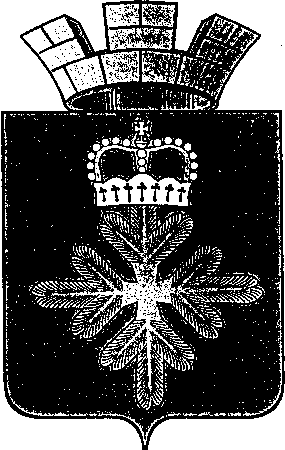  ПОСТАНОВЛЕНИЕАДМИНИСТРАЦИИ ГОРОДСКОГО ОКРУГА ПЕЛЫМРуководствуясь Федеральным законом от 06 октября 2003 года № 131-ФЗ «Об общих принципах организации местного самоуправления в Российской Федерации», в связи с изменением кадрового состава администрации городского округа Пелым, статьей 31 Устава городского округа Пелым, администрация городского округа ПелымПОСТАНОВЛЯЕТ:Внести в состав комиссии по проведению торгов на право заключения договоров аренды (далее – Комиссия), утвержденный постановлением администрации городского округа Пелым от 12.12.2016 № 458 «Об утверждении состава комиссии по проведению торгов на право заключения договоров аренды», изменения, изложив его в новой редакции (прилагается). Настоящее постановление опубликовать в информационной газете «Пелымский вестник» и разместить на официальном сайте городского округа Пелым в информационно-телекоммуникационной сети «Интернет».3. Контроль за исполнением настоящего постановления возложить на заместителя главы администрации городского округа Пелым Т.Н. Баландину.И.о. главы администрациигородского округа Пелым                                                                  Т.Н. БаландинаСостав комиссии по проведению торгов на право заключения договоров аренды от 01.10.2020 № 277п. ПелымО внесении изменений в состав комиссии по предоставлению земельных участков на территории городского округа Пелым, утвержденный постановлением администрации городского округа Пелым от 12.12.2016 № 4581 Баландина Татьяна Николаевна- заместитель главы администрации городского округа Пелым, председатель комиссии;2Смертина Елена Анатольевна- заместитель главы администрации городского округа Пелым, заместитель председателя комиссии;3Шарипкулова Алёна Андреевна - специалист 1 категории муниципальным закупкам, торговле и бытовому обслуживанию, секретарь комиссии;4Роде Ксения Александровна- специалист 1 категории по имуществу и землеустройству администрации городского округа Пелым, член комиссии;5Корнюхова Лариса Владимировна- Директор МКУ Учреждения по обеспечению деятельности ОМС и МУ  городского округа Пелым, член комиссии;6Ануфриева Наталия Сергеевна- главный специалист финансового отдела администрации городского округа Пелым, член комиссии